                                                                                         Приложение 2.5.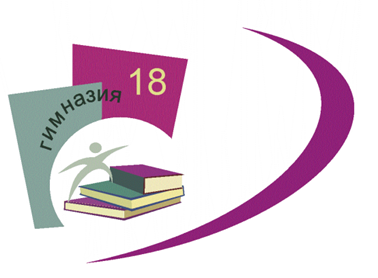 Основной общеобразовательной программы –образовательной программы начального общего образования МАОУ гимназии  №18, утвержденной приказом МАОУ гимназии № 18                                                                          от 11.01.2021. № 17РАБОЧАЯ ПРОГРАММА КУРСА ВНЕУРОЧНОЙ ДЕЯТЕЛЬНОСТИ «ЮНЫЙ КРАЕВЕД»(общекультурное направление)РАБОЧАЯ ПРОГРАММА КУРСА ВНЕУРОЧНОЙ ДЕЯТЕЛЬНОСТИ «ЮНЫЙ КРАЕВЕД»(общекультурное направление)             Рабочая программа внеурочной деятельности  «Юный краевед» разработана на основе Федерального государственного образовательного стандарта и ООП начального общего образования. Возраст детей, участвующих в реализации данной программы 6,5-11 лет.Описание места курса  в  плане внеурочной деятельности:Программа внеурочной деятельности по общекультурному направлению  «Юный краевед» предназначен для обучающихся 1-4 классов, с учётом реализации её учителями начальных классов,  занимающихся вопросами обучения и воспитания  детей в возрасте от 6,5 до 11 лет. Данная программа составлена в соответствии с возрастными особенностями обучающихся и  рассчитана на 1 год – 68 часов. Занятия проводятся 2 раза в неделю по 40  минут. Занятия   осуществляются  во второй половине дня  в учебном кабинете, закрепленном за классом, приветствуется проведение занятий в специально оборудованном учебном кабинете,парке, пришкольном участке. Курс может вести как классный руководитель, так и любой другой учитель начальных классов. Основными формами образовательного процесса являются:экскурсии, выставки,презентации,совместная деятельность обучающихся и родителей (постановка опытов и экспериментов в режиме выполнения творческих проектов)Основные виды деятельности учащихся:индивидуальная (результат работы одного ученика);работа в малых группах  (результат работы 2-4 учеников);коллективная деятельность.              Результаты освоения курса внеурочной деятельности «Юный краевед»:Формы подведения итогов реализации программы           Учет знаний и умений для контроля освоения программы внеурочной деятельности происходит путем архивирования творческих работ обучающихся, накопления материалов.           Результатами исследовательской деятельности могут являются творческие отчёты, презентации, тематические праздники, альбомы с фотографиями, дневник наблюдений и др.Содержание программы Тема 1:    Введение  (2ч)Что изучает краеведение. Кто такие краеведы.  Источники краеведческих знаний: карта как источник информации и другие источники.  Природа – наш второй дом. Источники краеведческих знаний: карта как источник информации и другие источники. Правила поведения в группе и режим работы. Техника безопасности.Тема 2: Мой город на карте Родины (8 ч) Россия -  наша Родина. Москва – столица Российского государства. Символы государства (герб, флаг, гимн) Символ России – берёза. Рисование дерева. Загадки, пословицы.    Понятие  край, область, регион. Территория и географическое положение Нижнего Тагила. Знакомство с картой района, границы, история образования.     Символика города. История происхождения родного города- Нижний Тагил. Тема 3: Я и моя семья. (6 ч)Родной дом и семья. Члены семьи. Профессии моих родителей. Дать выяснить учащимся кем работают их  родители. Внимательные и заботливые отношения в семье. Труд и отдых в семье.Творческий  конкурс  - «Старая фотография рассказала…» Моя родословная - нарисовать родословное древо.Тема 4: Моя улица. (4 ч)	Урок-экскурсия по улицам родного города. Учащиеся знакомятся с названием улицы, расположением домов. Исторические объекты, мемориальные доски.Форма контроля:  рассказ «Прогулка по улицам моего района». Творческий проект «Улицы города названые именами героев Великой Отечественной Войны». Тема 5: Моя гимназия (6 ч) Я – гимназист. Традиции гимназии. Символика гимназии. Кодекс гимназиста.История гимназии. Музей гимназии «Школа-госпиталь».Тема 6: Мой город (42 ч)Я-тагильчанин. История родного города. Династия Демидовых. Умельцы и мастеровые нижнетагильских заводов.  История нижнетагилького купечества. Нижний Тагил-индустриальный город. Народные промыслы, их художественная и культурная ценность. История развития промыслов, современное состояние. Традиции и современность. История нижнетагилького купечества. Нижний Тагил-индустриальный город. Природные ресурсы края, их использовании и значении для промышленности края и страны. Знакомство с промышленностью города его предприятиями, их история. Географические названия населенных пунктов нашей местности, города Свердловской области. Что дает наш край стране?  Полезные ископаемые  Свердловской  области.  Нижний Тагил-город трудовой доблести. Экологические проблемы региона и своего края. Что мы узнали за год? Торжественное заседание Юных краеведов.         Подведение итогов. (2ч)Учебно-тематический планЛичностные результатыЛичностные результатыУ обучающихся будут сформированыОбучающийся получит возможность для формирования-любознательность и интерес к изучению родного края; - интеллектуальные и творческие способности, дающие возможность выражать свое отношение к истории семьи, учреждения, города, различными средствами (художественное слово, рисунок, живопись, различные жанры декоративно-прикладного искусства, музыка и т.д.);-ответственное отношение к природе, осознание необходимости сохранения окружающей среды;- основы российской гражданской идентичности, патриотизм, уважение к Отечеству, прошлому и настоящему многонационального народа России;- гуманистические, демократические и традиционные ценности многонационального российского общества;- осознанное, уважительное и доброжелательное отношение к другому человеку, его мировоззрению, культуре, языку, вере, гражданской позиции, к истории, культуре, религии, традициям, языкам, ценностям народов России и народов мира;- чувства ответственности и долга перед Родиной;- социальной компетентности в реализации основ гражданской идентичности в поступках и деятельности;- готовности к принятию и освоению семейных традиций принятых в обществе;- эмпатии как осознанного понимания и сопереживания чувствам других, выражающейся в поступках, направленных на помощь и обеспечение благополучия;- выраженной устойчивой учебно-познавательной мотивации и интереса к учению;Метапредметные результатыМетапредметные результатыОбучающийся научитсяОбучающийся получит возможность научиться- основам реализации проектно-исследовательской деятельности;- осуществлять расширенный поиск информации с использованием ресурсов библиотек и Интернета;- устанавливать и сравнивать разные точки зрения, прежде чем принимать решение и делать выбор;- соотносить свои действия с планируемыми результатами, осуществлять контроль своей деятельности в процессе достижения результатов, определять способы действий в рамках предложенных условий и требований, корректировать свои действия в соответствии с изменяющейся ситуацией;- адекватно использовать речевые средства для решения различных коммуникативных задач;-строить монологическое контекстное высказывание;- работать в группе – устанавливать рабочие отношения, эффективно сотрудничать и способствовать продуктивной кооперации;- использовать ИКТ;- устанавливать причинно-следственные связи;- строить логическое рассуждение, включающее установление причинно-следственных связей;- объяснять явления, процессы, связи и отношения, выявляемые в ходе исследования;- вступать в диалог, а также участвовать в коллективном обсуждении проблем, участвовать в дискуссии и аргументировать свою позицию, владеть монологической и диалогической формами речи в соответствии с грамматическими и синтаксическими нормами родного языка;- при планировании достижения целей самостоятельно, полно и адекватно учитывать условия и средства их достижения;- вступать в диалог, а также участвовать в коллективном обсуждении проблем, участвовать в дискуссии и аргументировать свою позицию, владеть монологической и диалогической формами речи в соответствии с грамматическими и синтаксическими нормами родного языка;- осознанно осуществить выбор профессии на основе полученных знаний;№ п/пРазделы программыи темы учебных занятийОбщее кол-вочасВ том числеВ том числе№ п/пРазделы программыи темы учебных занятийОбщее кол-вочасТеорияПрактика1.Введение (2 ч)1.Введение (2 ч)1Вводное занятие «Что такое краеведение?» «Кто такие краеведы?» 112Источники краеведческих знаний.112.Мой город на карте Родины (8 ч)2.Мой город на карте Родины (8 ч)3Россия - Родина моя. Символы государства – герб и флаг. Гимн России.2114Территория и географическое положение Нижнего Тагила. 2115 Символика города. 226Экскурсия. История происхождения родного города- Нижний Тагил.223.Я и моя семья (6 ч)3.Я и моя семья (6 ч)7Моя родословная.2118Творческий конкурс «Старая фотография рассказала…»229Профессии моих родителей.224.Моя улица (4 ч)4.Моя улица (4 ч)10Занятие-экскурсия по улицам родного города. Исторические объекты, мемориальные доски. «Прогулка по улицам моего района».2211Творческий проект «Улицы города названые именами героев Великой Отечественной Войны».2115. Моя гимназия (6 ч)5. Моя гимназия (6 ч)12Я – гимназист. Традиции гимназии. Символика гимназии. Кодекс гимназиста.21113История гимназии. Музей гимназии «Школа-госпиталь».413                              6. Мой город (42 ч)                              6. Мой город (42 ч)                              6. Мой город (42 ч)                              6. Мой город (42 ч)                              6. Мой город (42 ч)13Я-тагильчанин. История родного города. Династия Демидовых. 62414Умельцы и мастеровые нижнетагильских заводов.  61515Народные промыслы, их художественная и культурная ценность. История развития промыслов, современное состояние. Традиции и современность.62416История нижнетагильского купечества. Брейн-ринг.42217Нижний Тагил-индустриальный город. Природные ресурсы края, их использовании и значении для промышленности края и страны. Знакомство с промышленностью города его предприятиями, их история. Виртуальная экскурсия по предприятиям города. Защита семейных проектов.62418Географические названия населенных пунктов нашей местности, города Свердловской области.42219Что дает наш край стране?  Полезные ископаемые  Свердловской  области. Экскурсия в музей.2220Нижний Тагил-город трудовой доблести. Конкурс рисунков.42221Экологические проблемы Нижнего Тагила. Конкурс экологических плакатов.21122Торжественное заседание Юных краеведов. Подведение итогов.22Всего часов:682147